Colegio Emilia Riquelme. 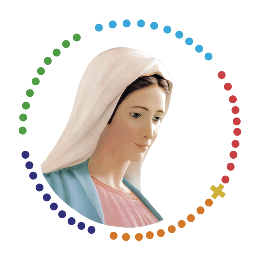 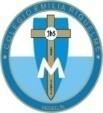        Tecnología e informática.         Grado: TERCERO. Nuestra clase en el horario normal son los MIERCOLES de 8:00 a 9:00 am. Gracias por su apoyo y envió puntual.Un saludo enorme y Dios los guarde.Correo: pbustamante@campus.com.co  (por favor en el asunto del correo escribir nombre apellido y grado. Gracias)Fecha 21 DE OCTUBRE de 2020Saludo: ORACION.Tema: EL PLÁSTICO.VIDEO:https://www.youtube.com/watch?v=yZDo6_eKbLgDEFINIÓN:materiales sintéticos o semisintéticos que se utilizan para una inmensa cantidad de aplicaciones. Miremos donde miremos, vemos plástico. Utilizamos productos de plástico para que la vida sea más limpia, más fácil, más segura y más agradable. Encontramos plástico en los envases, la ropa, los edificios, los dispositivos médicos, los coches, los móviles.ACTIVIDAD:Después de la explicación del plástico debes crear con material de plástico un PERSONAJE.Ten lista una botella, hojas de color, cartulina o cualquier material que te ayude a crear tu personaje de plástico.